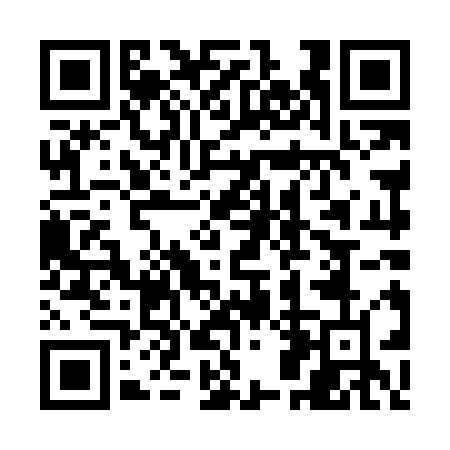 Ramadan times for Craftsbury Common, Vermont, USAMon 11 Mar 2024 - Wed 10 Apr 2024High Latitude Method: Angle Based RulePrayer Calculation Method: Islamic Society of North AmericaAsar Calculation Method: ShafiPrayer times provided by https://www.salahtimes.comDateDayFajrSuhurSunriseDhuhrAsrIftarMaghribIsha11Mon5:485:487:0812:594:146:516:518:1112Tue5:475:477:0612:594:156:526:528:1313Wed5:455:457:0512:594:166:546:548:1414Thu5:435:437:0312:594:166:556:558:1515Fri5:415:417:0112:584:176:566:568:1716Sat5:395:396:5912:584:186:586:588:1817Sun5:375:376:5712:584:196:596:598:1918Mon5:355:356:5512:574:197:007:008:2119Tue5:335:336:5412:574:207:017:018:2220Wed5:315:316:5212:574:217:037:038:2321Thu5:295:296:5012:564:217:047:048:2522Fri5:275:276:4812:564:227:057:058:2623Sat5:255:256:4612:564:237:067:068:2824Sun5:235:236:4412:564:237:087:088:2925Mon5:215:216:4212:554:247:097:098:3026Tue5:195:196:4112:554:257:107:108:3227Wed5:175:176:3912:554:257:117:118:3328Thu5:155:156:3712:544:267:137:138:3529Fri5:135:136:3512:544:267:147:148:3630Sat5:115:116:3312:544:277:157:158:3831Sun5:095:096:3112:534:287:167:168:391Mon5:075:076:2912:534:287:187:188:412Tue5:055:056:2812:534:297:197:198:423Wed5:035:036:2612:534:297:207:208:444Thu5:015:016:2412:524:307:217:218:455Fri4:584:586:2212:524:307:237:238:476Sat4:564:566:2012:524:317:247:248:487Sun4:544:546:1812:514:327:257:258:508Mon4:524:526:1712:514:327:267:268:519Tue4:504:506:1512:514:337:287:288:5310Wed4:484:486:1312:514:337:297:298:54